同济经管资助优秀贫困本科生出国交流奖助金申请表填表日期     年    月    日姓名姓名性别性别性别照片出生日期出生日期民族民族民族照片学号学号班主任班主任班主任照片所在专业、班级所在专业、班级家庭住址家庭住址家庭住址照片本人手机本人手机电子邮箱电子邮箱电子邮箱照片紧急联系人及手机紧急联系人及手机平均绩点平均绩点平均绩点主要社会关系姓名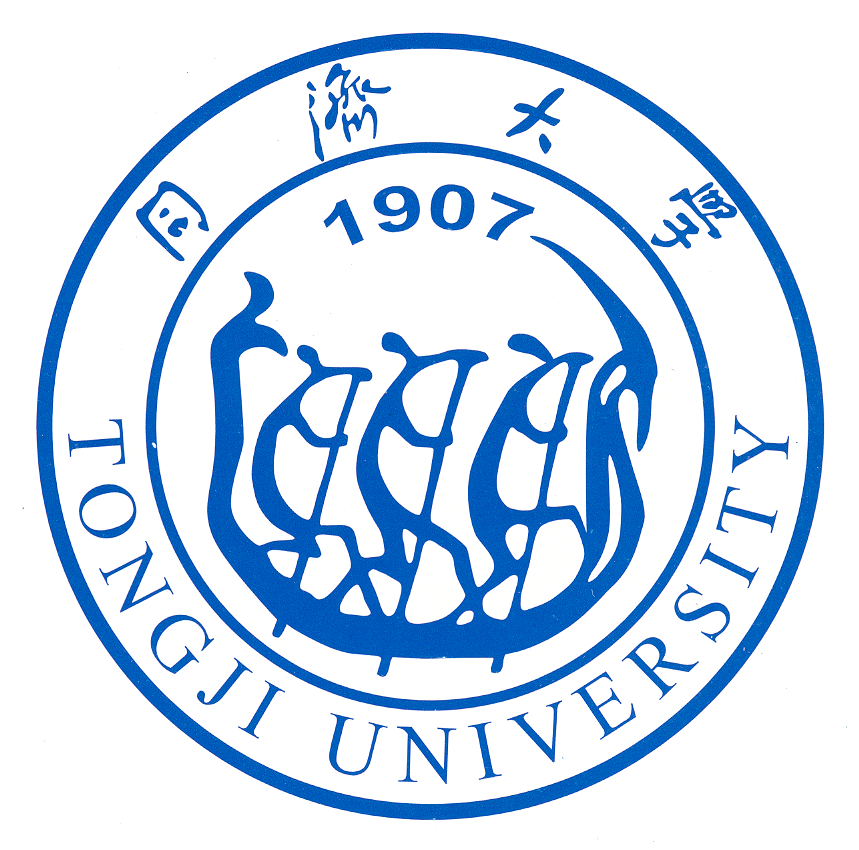 关系年龄年龄工作单位工作单位工作单位工作单位月收入月收入联系电话联系电话地址地址拟申请交流院校拟申请交流院校项目类别□双学位项目        □非学位交流项目  □暑（冬）令营      □其他 __________________项目类别□双学位项目        □非学位交流项目  □暑（冬）令营      □其他 __________________项目类别□双学位项目        □非学位交流项目  □暑（冬）令营      □其他 __________________项目类别□双学位项目        □非学位交流项目  □暑（冬）令营      □其他 __________________项目类别□双学位项目        □非学位交流项目  □暑（冬）令营      □其他 __________________项目类别□双学位项目        □非学位交流项目  □暑（冬）令营      □其他 __________________项目类别□双学位项目        □非学位交流项目  □暑（冬）令营      □其他 __________________项目类别□双学位项目        □非学位交流项目  □暑（冬）令营      □其他 __________________项目类别□双学位项目        □非学位交流项目  □暑（冬）令营      □其他 __________________拟出访国家（地区）拟出访国家（地区）访学起止时间及访学期限访学起止时间及访学期限访学起止时间及访学期限访学起止时间及访学期限访学起止时间及访学期限访学起止时间及访学期限□秋季学期       □春季学期□秋季学期       □春季学期□秋季学期       □春季学期申请的奖助金种类（只能填一类）申请的奖助金种类（只能填一类）A□                         B□                           C□A□                         B□                           C□A□                         B□                           C□A□                         B□                           C□A□                         B□                           C□A□                         B□                           C□A□                         B□                           C□A□                         B□                           C□A□                         B□                           C□A□                         B□                           C□A□                         B□                           C□A□                         B□                           C□以往留学经历（请注明留学国家、学校以及资助方式）以往留学经历（请注明留学国家、学校以及资助方式）外语水平（参加各种外语能力考试的名称、时间、成绩并附成绩证明复印件）外语水平（参加各种外语能力考试的名称、时间、成绩并附成绩证明复印件）外语水平（参加各种外语能力考试的名称、时间、成绩并附成绩证明复印件）外语水平（参加各种外语能力考试的名称、时间、成绩并附成绩证明复印件）外语水平（参加各种外语能力考试的名称、时间、成绩并附成绩证明复印件）外语水平（参加各种外语能力考试的名称、时间、成绩并附成绩证明复印件）个人简历（从高中填起）个人简历（从高中填起）奖惩情况（大学期间）奖惩情况（大学期间）本人有何专长，是否组织或参加过校级以上的各类活动本人有何专长，是否组织或参加过校级以上的各类活动申请动因说明申请动因说明海外学习计划的简要说明海外学习计划的简要说明我承诺以上在表中所填写的内容及相关信息完整、准确。申请人（签名）：                                    填表时间：      年     月    日我承诺以上在表中所填写的内容及相关信息完整、准确。申请人（签名）：                                    填表时间：      年     月    日我承诺以上在表中所填写的内容及相关信息完整、准确。申请人（签名）：                                    填表时间：      年     月    日我承诺以上在表中所填写的内容及相关信息完整、准确。申请人（签名）：                                    填表时间：      年     月    日我承诺以上在表中所填写的内容及相关信息完整、准确。申请人（签名）：                                    填表时间：      年     月    日我承诺以上在表中所填写的内容及相关信息完整、准确。申请人（签名）：                                    填表时间：      年     月    日我承诺以上在表中所填写的内容及相关信息完整、准确。申请人（签名）：                                    填表时间：      年     月    日我承诺以上在表中所填写的内容及相关信息完整、准确。申请人（签名）：                                    填表时间：      年     月    日我承诺以上在表中所填写的内容及相关信息完整、准确。申请人（签名）：                                    填表时间：      年     月    日我承诺以上在表中所填写的内容及相关信息完整、准确。申请人（签名）：                                    填表时间：      年     月    日我承诺以上在表中所填写的内容及相关信息完整、准确。申请人（签名）：                                    填表时间：      年     月    日我承诺以上在表中所填写的内容及相关信息完整、准确。申请人（签名）：                                    填表时间：      年     月    日我承诺以上在表中所填写的内容及相关信息完整、准确。申请人（签名）：                                    填表时间：      年     月    日我承诺以上在表中所填写的内容及相关信息完整、准确。申请人（签名）：                                    填表时间：      年     月    日学生综合评价（班主任填写）学生综合评价（班主任填写）学生综合评价（班主任填写）□同意     □不同意该学生班级排名: （名次） / 全班人数其他评价：班主任签字：                                         年     月    日□同意     □不同意该学生班级排名: （名次） / 全班人数其他评价：班主任签字：                                         年     月    日□同意     □不同意该学生班级排名: （名次） / 全班人数其他评价：班主任签字：                                         年     月    日□同意     □不同意该学生班级排名: （名次） / 全班人数其他评价：班主任签字：                                         年     月    日□同意     □不同意该学生班级排名: （名次） / 全班人数其他评价：班主任签字：                                         年     月    日□同意     □不同意该学生班级排名: （名次） / 全班人数其他评价：班主任签字：                                         年     月    日□同意     □不同意该学生班级排名: （名次） / 全班人数其他评价：班主任签字：                                         年     月    日□同意     □不同意该学生班级排名: （名次） / 全班人数其他评价：班主任签字：                                         年     月    日□同意     □不同意该学生班级排名: （名次） / 全班人数其他评价：班主任签字：                                         年     月    日□同意     □不同意该学生班级排名: （名次） / 全班人数其他评价：班主任签字：                                         年     月    日□同意     □不同意该学生班级排名: （名次） / 全班人数其他评价：班主任签字：                                         年     月    日辅导员意见：辅导员签字：                  年     月    日辅导员意见：辅导员签字：                  年     月    日辅导员意见：辅导员签字：                  年     月    日辅导员意见：辅导员签字：                  年     月    日辅导员意见：辅导员签字：                  年     月    日辅导员意见：辅导员签字：                  年     月    日辅导员意见：辅导员签字：                  年     月    日学院党委意见：负责人签字：                  年     月    日学院党委意见：负责人签字：                  年     月    日学院党委意见：负责人签字：                  年     月    日学院党委意见：负责人签字：                  年     月    日学院党委意见：负责人签字：                  年     月    日学院党委意见：负责人签字：                  年     月    日学院党委意见：负责人签字：                  年     月    日